Филиал Республиканского государственного предприятия на праве хозяйственного ведения «Казгидромет» Министерства экологии и природных ресурсов РК по Западно-Казахстанской области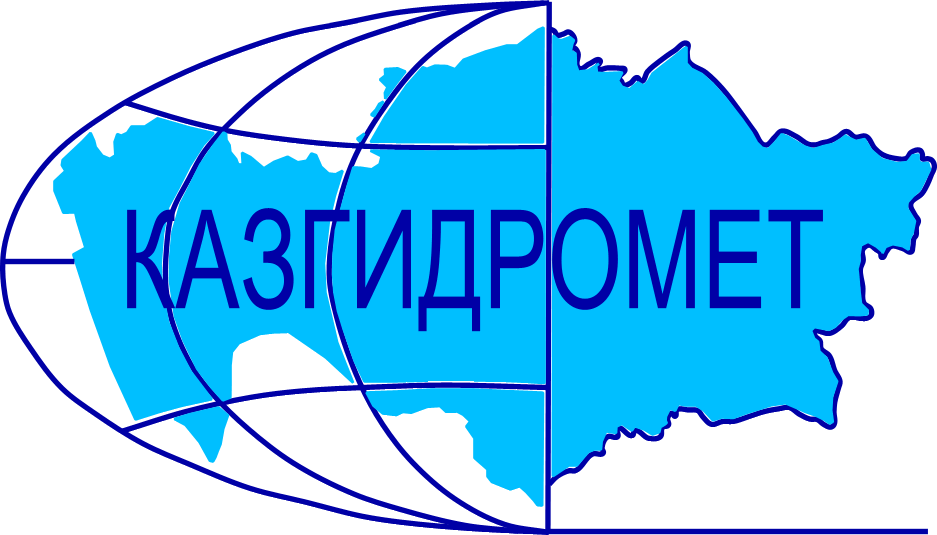 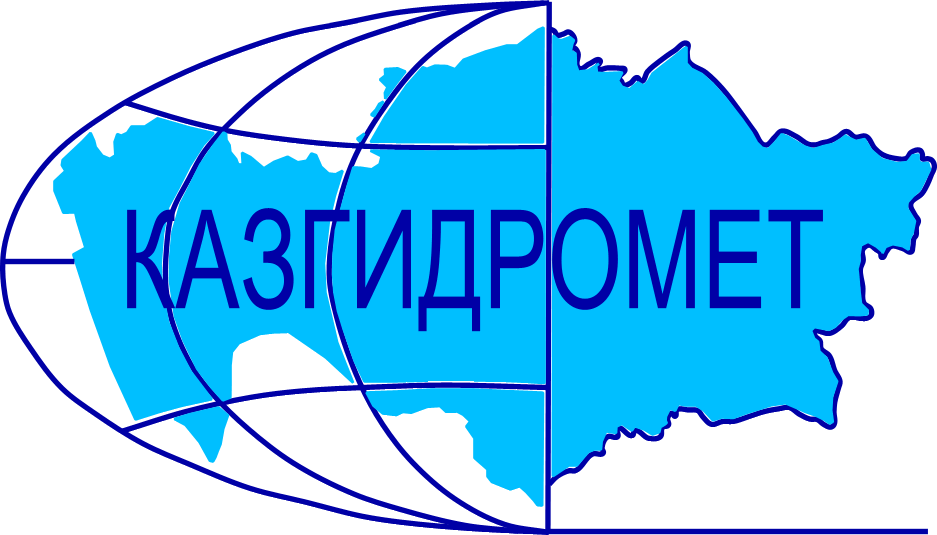 г. Уральск, ул. Жангир хана 61/1Ежедневный гидрологический бюллетень №33 Сведения о состоянии водных объектов Западно - Казахстанской области по данным гидрологического мониторинг на государственной сети наблюдений по состоянию на 8 час. 02 апреля 2024 года.В связи повышением температурного фона до + 15, + 20 градусов в период с 2-4 апреля 2024 года в Западно-Казахстанской области, а также наполнением русла рек талой водой ожидается ослабление ледовых явлений, подъем уровней воды на реках и превышение опасных отметок, при этом возможны разливы и подтопления. На гидропосту р.Малый Узень – с.Кошанколь вода вышла на лиманы нет доступа на гидропостуДиректор филиала             		                                                    Шапанов Т.К.Составила: инженер гидролог                                                                        Супалдьярова А.С.Қазақстан Республикасы Экология және табиғи ресурстар министрлігінің «Қазгидромет» шаруашылық жүргізу құқығындағы республикалық мемлекеттік кәсіпорнының Батыс Қазақстан облысы бойынша филиалыОрал қаласы, Жәңгір хан көшесі, 61/1№33 Күнделікті гидрологиялық бюллетень Мемлекеттік бақылау желісіндегі гидрологиялық мониторинг деректері бойынша  Батыс Қазақстан облысы су нысандарының 2024 жылғы 02 сәуірдегі сағат 8-гі  жай-күйі туралы мәліметтер. 2024 жылдың 2-4 cәуір аралығында Батыс Қазақстан облысында аралығында ауа температурасының +15,+20 градусқа дейін жоғарылауына байланысты, еріген қар ағындысының өзен арналарын толтыруына байланысты, мұздық құбылыстардың әлсіреуі, өзендерде су деңгейлерінің көтерілуі және қауіпті деңгейден асуы күтіледі, бұл ретте судың жайылуы және тасқыны болуы мүмкін.Филиал директоры		                                                                  Шапанов Т.К.Орындаған: инженер гидролог                                                                         Супалдьярова А.С.                                                                                                          Тел.: 8 (7112) 52-20-23Название гидрологического постаОпасный уровеньводы, смУровень воды, смИзменение уровня воды за сутки, ±смРасход воды, м³/секСостояние водного объектар.Урал – с.Январцево1250555+141Закраиныр.Урал – г.Уральск 850574+117Подвижка льдар.Урал – c.Кушум850389+49Ледяной покров с промоинамир.Урал – c.Тайпак850112+2125Чистоканал Кушум- с.Кушум800716+17Вода на льдур.Илек – с.Чилик (Шыңғырлау)750787+2447Чистор.Шаган – с. Чувашинское1280-13001247+36255Затор льда ниже постар.Деркул – с.Таскала520484-36Неполный ледоставр.Деркул – с.Белес600-650710+40163Лед тает на местер.Утва – с. Лубенка (Ақшат)540463+1264.9Чистор.Утва – с. Кентубек700-ОЯР.Чижа 1 – с.Чижа 1646388-4912.6Забереги остаточныер.Чижа 2 – с.Чижа 2780592-6510.2Затор льда ниже постар.Куперанкаты – с.Алгабас945645-66119Чистор.Шидерты  – с.Аралтобе960369-8563.6Ледоходр.Оленты– с.Жымпиты 490-520400-55148Ледоходр.Бол. Узень – с.Кайынды1700927+28321Чистор.Бол. Узень– с.Жалпактал790-820747-9Ледоходр.Мал. Узень – с.Бостандык600407-1Ледоходр.Мал. Узень – с.Кошанколь 1200-1300-ОЯр.Быковка– с.Чеботарево (Құрманғазы)810813+185.18Лед поднялор.Рубежка – с.Рубежинское1000576+87ЧистоГидрологиялық бекеттердің атауыСудың шектік деңгейі, смСу дең-гейі,смСу деңгейі-нің тәулік ішінде өзгеруі,± смСу шығыны,  м³/секМұз жағдайы және мұздың қалыңдығы, смЖайық өз.  – Январцево ауылы1250555+141Жиек суЖайық өз.  – Орал қаласы850574+117Мұз қозғалдыЖайық өз. - Көшім ауылы850389+49Мұз жамылғысындағы жылымдарЖайық өз.  – Тайпақ ауылы850112+2125Мұздан тазардыканал өз. - Көшім ауылы800716+17Мұз үстіндегі суЕлек өз.  – Шілік ауылы (Шыңғырлау)750787+2447Мұздан тазардыШаған өз.  – Чувашинское ауылы1280-13001247+36255Бекеттен төмен мұз кептелісіДеркөл өз.  – Таскала ауылы520484-36Толық емес мұзқұрсауДеркөл өз.  – Белес ауылы600-650710+40163Мұз орнында ерудеУтва өз. – Лубенка ауылы (Ақшат)540463+1264.9Мұздан тазардыУтва өз. –  Кентубек ауылы700-Бекеттен жоғары және төмен мұз кептелісі1- Шежін өз. – 1-Шежін ауылы646388-4912.6Қалдық жағалық мұздар2- Шежін өз. – 2-Шежін ауылы780592-6510.2Бекеттен төмен мұз кептелісіКөпіраңкаты өз. – Алгабас ауылы945645-66119Мұздан тазардыШідерті өз. – Аралтөбе ауылы960369-8563.6Мұздың жүруіӨлеңті өз. –  Жымпиты ауылы490-520400-55148Мұздың жүруіҚараөзен өз. – Қайыңды ауылы1700927+28321Мұздан тазардыҚараөзен өз. –Жалпақтал  ауылы790-820747-9Мұздың жүруіСарыөзен өз.  – Бостандық ауылы600407-1Мұздың жүруіСарыөзен өз.– Қошанкөл ауылы1200-1300-Мұздан тазардыБыковка өз.  – Чеботарево ауылы (Құрманғазы)810813+185.18Мұз көтерілдіРубежка өз. – Рубежинское ауылы1000576+87Мұздан тазарды